apstiprinĀts
Daugavpils Individuālo sporta veidu skolas direktore_________________A.TitovaDaugavpilī, 2020.gada 4.decembrīNr. DISVS2020/52UZAICINĀJUMS piedalīties aptaujā par līguma piešķiršanas tiesībām DISVS svarcelšanas nodaļai mīksto inventāra iegādei Pasūtītājs: 2. Iepirkuma priekšmets: DISVS svarcelšanas nodaļai mīksto inventāru iegāde;3. Paredzamā līgumcena: līdz EUR 1100,00 4. Līguma izpildes termiņš: 2020.gada 28.decembris5. Nosacījumi dalībai iepirkuma procedūrā5.1. Pretendents ir reģistrēts Latvijas Republikas Uzņēmumu reģistrā vai līdzvērtīgā reģistrā ārvalstīs;5.2. Pretendentam ir pieredze tehniskajā specifikācijā minētā pakalpojuma sniegšanā;5.3. Precīzs preču apraksts ir noteiks  tehniskajā specifikācijā (pielikums Nr.1). 5.4. Preces tiks iepirktas pa daļām, saskaņā ar Pasūtītāja iepriekšēju pasūtījumu, līgumā noteiktajā kārtībā. Pasūtītājam nav pienākums nopirkt visas tehniskās specifikācijās noteiktās preces. Pasūtītās preces būs jāpiegādā uz Kandavas ielu 17a, Daugavpilī.5.5. Pretendentam nav tiesību mainīt piedāvātās preces aprakstu;5.6. Iesniegt paraugu, kuru pēc izskatīšanas mēs apņemamies atgriezt atpakaļ;5.7. Pasūtītājs veic avansa maksājumu no piešķirtā finansējuma 30% apmērā. Atlikušo maksājuma daļu no piešķirtā finansējuma 70% apmērā pasūtītājs pārskaita pēc preces piegādes.6.Pretendentu iesniedzamie dokumenti dalībai aptaujā6.1. Pretendenta sastādīts finanšu/tehniskais piedāvājums (2.pielikums)7.Piedāvājuma izvēles kritērijs: piedāvājums, kas pilnībā atbilst prasībām;8.Piedāvājums iesniedzams: līdz 2020.gada 7.decembrim, plkst.15:00 9.Piedāvājumu var iesniegt:9.1.personīgi, vai pa pastu pēc adreses Kandavas ielā 17a, Daugavpilī (3.stāvs, kab.302)9.2.elektroniski (e-pasts: disvs@daugavpils.lv)10.Paziņojums par rezultātiem: tiks ievietots Daugavpils pilsētas domei tīmekļa vietnē www.daugavpils.lv , sadaļā “Pašvaldības iepirkumi, konkursi”Pielikumā:Tehniskā specifikācija;Finanšu-tehniskā piedāvājuma forma.                                                     1.pielikums Tehniskā specifikācijaVeicamā darba uzdevumi: DISVS svarcelšanas nodaļai mīksto inventāru iegāde;Pasūtījuma izpildināšana: 2020.gada 28.decembrisPiegāde: bezmaksas, Adrese: Kandavas ielā 17a, DaugavpilīTehnisko specifikāciju sagatavojaDaugavpils Individuālo sporta veidu skolas metodiķe                                                        J.Dedele2.Pielikums2020.gada ____._______________, DaugavpilīFINANŠU - TEHNISKAIS PIEDĀVĀJUMSPiedāvājam iegādāties DISVS svarcelšanas nodaļai mīksto inventāru par šādu cenu:3. Mēs apliecinām, kā:Līguma izpildes termiņš līdz 2020 gada 28.decembrim;Nekādā veidā neesam ieinteresēti nevienā citā piedāvājumā, kas iesniegts šajā iepirkumā;Nav tādu apstākļu, kuri liegtu mums piedalīties iepirkumā un izpildīt tehniskās specifikācijās norādītās prasības;Pasūtītās preces piegādāsim uz sava rēķina.Paraksta pretendenta vadītājs vai vadītāja pilnvarota persona:Pasūtītāja nosaukumsDaugavpils Individuālo sporta veidu skolaAdreseKandavas iela 17a, Daugavpils, LV-5401Reģ.Nr.40900021067Kontaktpersona līguma slēgšanas jautājumosDirektors Anna Titova, tālr. 65425346, mob.26793252e-pasts: disvs@daugavpils.lvKontaktpersona tehniskajos jautājumosSaimniecības pārzinis Margarita Stepanova, tālr.29850374e-pasts: disvs@daugavpils.lv Nr.NosaukumsAprakstsMērvienība12341.Base Lifter Singlet triko svarcelšanai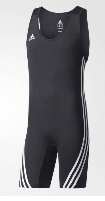 Base Lifter Singlet triko svarcelšanai.CLIMALITE® audums noved sviedrus no ādas.Kontrasta cauruļvadi pie kakla un roku caurumiem.Audums: 91% poliesters/ 9% elastānas.Kvalitātes prasības: Garantija 12 mēneši.Izmērs –3XL1 gab.2.Specializētie  svarcelšanas apavi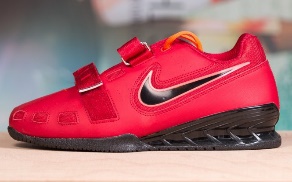 Specializētie  svarcelšanas apaviIzmērs - 42    Izmērs - 40                     1 pāris1 pāris3.Specializētie  svarcelšanas apaviSpecializētie  svarcelšanas apaviIzmērs - 46   1 pāris4.Specializētie  svarcelšanas apavi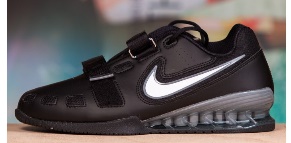 Specializētie  svarcelšanas apaviIzmērs - 42   2 pāriKam:Daugavpils Individuālo sporta veidu skolai, Kandavas iela 17a, Daugavpils, LV-5401Pretendenta nosaukums, Reģ. Nr.Adrese:Kontaktpersona, tās tālrunis, fakss un e-pasts:Datums:Pretendenta Bankas rekvizīti:Nr.NosaukumsAprakstsMērvienībaCena 1.Base Lifter Singlet triko svarcelšanai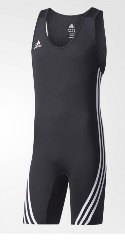 Base Lifter Singlet triko svarcelšanai.CLIMALITE® audums noved sviedrus no ādas.Kontrasta cauruļvadi pie kakla un roku caurumiem.Audums: 91% poliesters/ 9% elastānas.Kvalitātes prasības: Garantija 12 mēneši.Izmērs –3XL1 gab.2.Specializētie  svarcelšanas apaviSpecializētie  svarcelšanas apaviIzmērs - 42    Izmērs - 40                     1 pāris1 pāris3.Specializētie  svarcelšanas apaviSpecializētie  svarcelšanas apaviIzmērs - 46   1 pāris4.Specializētie  svarcelšanas apaviSpecializētie  svarcelšanas apaviIzmērs - 42   2 pāri                                                                                                    Kopā:                                                                                                    Kopā:                                                                                                    Kopā:Vārds, uzvārds, amatsParaksts Datums